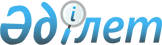 О внесении дополнения в постановление акимата Жанибекского района № 67 "Об утверждении государственного образовательного заказа на дошкольное воспитание и обучение, размера подушевого финансирования и родительской платы на 2015 год по Жанибекскому району" от 12 марта 2015 года
					
			Утративший силу
			
			
		
					Постановление акимата Жанибекского района Западно-Казахстанской области от 10 августа 2015 года № 224. Зарегистрировано Департаментом юстиции Западно-Казахстанской области 16 сентября 2015 года № 4032. Утратило силу постановлением акимата Жанибекского района Западно-Казахстанской области от 22 апреля 2016 года № 70      Сноска. Утратило силу постановлением акимата Жанибекского района Западно-Казахстанской области от 22.04.2016 № 70 (вводится в действие со дня первого официального опубликования).

      Руководствуясь Законами Республики Казахстан от 23 января 2001 года "О местном государственном управлении и самоуправлении в Республике Казахстан" и от 27 июля 2007 года "Об образовании", акимат района ПОСТАНОВЛЯЕТ:

      1. В постановление акимата Жанибекского района от 12 марта 2015 года № 67 "Об утверждении государственного образовательного заказа на дошкольное воспитание и обучение, размера подушевого финансирования и родительской платы на 2015 год" (зарегистрировано в Реестре государственной регистрации нормативных правовых актов за № 3878, опубликовано 17 апреля 2015 года в газете "Шұғыла") следующее дополнение:

      приложение к указанному постановлению дополнить строкой, порядковый номер 11, следующего содержания:

      2. Руководителю аппарата акима Жанибекского района (Абдолову Ж.) обеспечить государственную регистрацию данного постановления в органах юстиции, его официальное опубликование в информационно-правовой системе "Әділет" и в средствах массовой информации.

      3. Контроль за исполнением настоящего постановления возложить на заместителя акима района А. Кадырбекова.

      4. Настоящее постановление вводится в действие по истечении десяти календарных дней после дня первого официального опубликования.


					© 2012. РГП на ПХВ «Институт законодательства и правовой информации Республики Казахстан» Министерства юстиции Республики Казахстан
				Дошкольная организация (Республиканский бюджет)

Дошкольная организация (Республиканский бюджет)

Дошкольная организация (Республиканский бюджет)

Дошкольная организация (Республиканский бюджет)

Дошкольная организация (Республиканский бюджет)

Дошкольная организация (Республиканский бюджет)

Дошкольная организация (Республиканский бюджет)

 11 

село Жанибек

Государственное коммунальное казенное предприятие ясли-сад "Алтын ұя" Жанибекского районного отдела образования

 290 

 28194 

 16203 

 4200 


      Аким района

М. Мукаев
